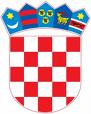 REPUBLIKA HRVATSKAKARLOVAČKA ŽUPANIJAOPĆINA TOUNJ					OPĆINSKO VIJEĆENa temelju članka 28. 31.a,  članka  40.d  i  43.a  Zakona o lokalnoj i područnoj (regionalnoj) samoupravi  (Narodne novine broj 33/01, 60/01, 129/05, 109/07, 125/08, 36/09, 150/11, 144/12,19/13,137/15, 123/17, 98/19 i 144/20) i članka 33. Statuta Općine Tounj („Glasnik Karlovačke županije“, broj 12/2020), OPĆINSKO VIJEĆE OPĆINE TOUNJ na svojoj 16. sjednici održanoj dana 24. veljače 2021. donijelo je:STATUT OPĆINE TOUNJI.  OPĆE ODREDBEČlanak 1.Ovim  se  Statutom  podrobnije  uređuje  samoupravni  djelokrug  Općine Tounj, njezina  službena  obilježja,  javna  priznanja,  ustrojstvo,  ovlasti  i  način rada tijela Općine, način obavljanja poslova, oblici neposrednog sudjelovanja građana u odlučivanju, način provođenja  referenduma  u pitanjima iz samoupravnog djelokruga, mjesna samouprava, ustrojstvo i rad javnih službi, suradnja s drugim jedinicama lokalne i područne (regionalne) samouprave, te druga pitanja od važnosti za ostvarivanje prava i obveza općine Tounj (dalje u tekstu: Općina).II . STATUS, PODRUČJE I GRANICE OPĆINEČlanak 2.Općina je jedinica lokalne samouprave.Naziv Općine je: Općina Tounj.Općina je pravna osoba.Sjedište Općine je u Tounju, Linije 3 B.Članak 3.            Općina je jedinica lokalne samouprave na području utvrđenom Zakonom o područjima županija, gradova i općina u Republici Hrvatskoj, a unutar granica Karlovačke županije.	Granice Općine idu rubnim granicama katastarskih granica rubnih naselja Općine.	Granice Općine mogu se mijenjati na način i po postupku propisanim Zakonom.Članak 4.	Općina obuhvaća područje slijedećih naselja: Tounj, Zdenac, Gerovo Tounjsko, Rebrovići, Potok Tounjski, Kamenica Skradnička i Tržić Tounjski.Članak 5.	Općina Tounj obuhvaća područje od cca 96,4 km² površine. Općina Tounj smještena je u dolini rijeke Tounjčice, a istočnu granicu općine čini rijeka Mrežnica. Zapadna granica ide brdom Krpel (Palčev vrh 402 m, Vodice 440 m, Bakarni 515 m, Veliki Gračac 442 m). Sjeverna granica proteže se šumskim područjem uz rubna naselja općine Potok Tounjski i Gerovo Tounjsko, a južna granica dopire do šume Brezovica.       Općina Tounj graniči sa općinama Josipdol i Barilović, te gradovima Ogulin i Slunj.III.	SAMOUPRAVNI  DJELOKRUG  OPĆINEČlanak 6.	Općina u svom samoupravnom djelokrugu obavlja poslove lokalnog značaja kojima se neposredno ostvaruju potrebe građana, a koji nisu Ustavom ili Zakonom dodijeljeni državnim tijelima i to osobito poslove koji se odnose na:uređenje naselja i stanovanje,prostorno i urbanističko planiranje,komunalne djelatnosti,brigu o djeci,socijalnu skrb,primarnu zdravstvenu zaštitu, odgoj i osnovno obrazovanje,kulturu, tjelesnu kulturu i šport,zaštitu potrošača,zaštitu i unapređenje prirodnog okoliša,protupožarnu i civilnu zaštitu,promet na svom području,ostale poslove sukladno posebnim zakonimaČlanak 7.	Općinsko vijeće može odlučiti da se pojedini poslovi iz samoupravnog djelokruga Općine iz članka 6. ovog Statuta prenesu na Karlovačku županiju, odnosno mjesnu samoupravu.Općina može obavljanje pojedinih poslova iz članka 6. ovog Statuta organizirati zajednički s drugom jedinicom lokalne samouprave ili više jedinica lokalne samouprave, osnivanjem zajedničkog tijela, zajedničkog upravnog odjela ili službe, zajedničkog trgovačkog društva ili zajednički organizirati obavljanje pojedinih poslova u skladu s posebnim zakonom.	Općinsko vijeće može tražiti od Županijske skupštine Karlovačke županije da joj  pojedine poslove uz suglasnost resornih nadležnih tijela državne uprave za poslove lokalne i područne (regionalne) samouprave iz njezina samoupravnog djelokruga, povjere Općini, ako može za to osigurati dovoljno prihoda za njihovo obavljanje.IV 	SLUŽBENA OBILJEŽJA OPĆINEČlanak 8.Obilježja općine Tounj su grb, zastava i Dan općine.	Grb općine Tounj je: U poluokruglom štitu u plavom polugore; srebrni dvostruki most od kamena tesanca sa po tri duple volte; dolje srebrna glava Sv. Ivana Krstitelja na zlatnom tanjuru. Članak 9. 	Zastava općine Tounj: Jednobojna, tamnoplave boje; omjer dužine i širine 2:1; u sredini zastave su sjecištu dijagonala nalazi se grb Općine obostrano, obrubljen tankim zlatnim rubom.Članak 10.	O načinu isticanja i uporabe grba i zastave Općine Tounj Općinsko vijeće donosi poseban opći akt.Članak 11.	Općina ima pečat.	Tijela Općine mogu imati posebne pečate.	Opis pečata iz stavka 1. i 2. ovog članka, te način njihove uporabe i čuvanja, uređuju se posebnom odlukom Općinskog vijeća.Članak 12.	U Općini se svečano obilježava 24. lipnja Sv. Ivan Krstitelj kao Dan općine.	U povodu Dana općine dodjeljuju se priznanja Općine, te priređuju druge svečanosti.V.  JAVNA PRIZNANJAČlanak 13. plaketa Općine Tounjpovelju  Općine Tounjmedalja  Općine Tounjpriznanje počasnog građanina Općine Tounjnagrada Općine Tounjgrb Općine TounjČlanak 14.	Nagrada Općine Tounj dodjeljuje se fizičkim i pravnim osobama za osobite uspjehe u razvoju društvenih odnosa i unapređenje gospodarstva, obrazovanja, znanosti, kulture, tjelesne kulture, zdravstva, socijalne skrbi i drugih djelatnosti posebno značajnih za općinu.	Uvjeti za dodjelu javnih priznanja, njihov izgled i oblik, postupak dodjele te tijela koja provode postupak i dodjeljuju priznanja uređuje se posebnom odlukom Općinskog vijeća. Članak 15.	Plaketa, povelja, medalja. priznanja, grb Općine Tounj dodjeljuje se fizičkim i pravnim osobama za uspjehe postignute u razvoju društvenih odnosa i unapređenju djelatnosti iz članka 14. ovog Statuta, značajne za općinu.Članak 16.	Počasnim građaninom Općine može se proglasiti građanin Republike Hrvatske ili stranac, koji je svojim radom, znanstvenim ili političkim djelovanjem značajno pridonio napretku i ugledu općine, ostvarivanju i razvoju demokracije u RH ili svijetu, mira u svijetu i napretku čovječanstva.	Počasnim građaninom Općine ne može se proglasiti osoba koja ima prebivalište na području Općine.Članak 17.	O sadržaju, obliku i postupku dodjele javnih priznanja općine odlučuje Općinsko vijeće posebnim općim aktom.	Osim javnih priznanja u smislu članka 13. ovog Statuta, za pojedine prigode Općinsko vijeće može ustanoviti i dodijeliti i druga priznanja.VI.    SURADNJA S DRUGIM JEDINICAMA LOKALNE I PODRUČNE(REGIONALNE) SAMOUPRAVEČlanak 18.Općina Tounj posebno surađuje s Karlovačkom županijom, te svim jedinicama lokalne samouprave u njezinu sastavu.	Ostvarujući zajednički interes u unapređivanju gospodarskog, društvenog i kulturnog razvitka, Općina uspostavlja i održava suradnju s drugim jedinicama lokalne samouprave u zemlji i inozemstvu, u skladu s zakonom i međunarodnim ugovorima.Članak 19.	Radi suradnje, Općina Tounj s drugim jedinicama lokalne samouprave može osnovati trgovačko društvo i ustanove u zajedničkom vlasništvu, zajednička upravna tijela, te uspostaviti druge odgovarajuće oblike suradnje.	Općinsko vijeće donosi odluku o uspostavljanju suradnje kada ocijeni da postoji dugoročan i trajan interes za uspostavljanje suradnje i mogućnosti za njezino razvijanje.	Kriteriji za uspostavljanje suradnje, te postupak donošenja odluke o suradnji uređuju se posebnom odlukom Općinskog vijeća.Članak 20.	Općina može uspostaviti i posebne prijateljske odnose s drugim općinama i gradovima u Hrvatskoj, kao i u inozemstvu sukladno zakonu.	O prijateljstvu u smislu st. 1. ovoga članka potpisuje se posebna povelja, koju u ime općine potpisuje predsjednik Općinskog vijeća, sukladno odluci Općinskog vijećaVII.   NEPOSREDNO SUDJELOVANJE GRAĐANA U ODLUČIVANJUČlanak 21.Građani mogu neposredno sudjelovati u odlučivanju o lokalnim poslovima putem referenduma i zbora građana, u skladu sa Zakonom i ovim Statutom.Članak 22.Referendum se može raspisati radi odlučivanja  o  prijedlogu o promjeni Statuta Općine,  o prijedlogu općeg akta ili drugog pitanja iz djelokruga općinskog vijeća, radi prethodnog pribavljanja mišljenja stanovnika o promjeni područja Općine kao i o drugim pitanjima određenim Zakonom.Prijedlog za donošenje odluke o raspisivanju referenduma iz stavka 1.ovog članka može temeljem odredbi Zakona i ovog Statuta, podnijeti najmanje jedna trećina članova općinskog vijeća, općinski načelnik, većina vijeća mjesnih odbora na području Općine i najmanje 20% ukupnog broja birača upisanih u popis birača Općine.Referendum raspisan radi prethodnog pribavljanja mišljenja stanovnika o promjeni područja Općine nije obvezujući.Članak 23.Osim iz razloga utvrđenih člankom 22.stavak 1. ovog Statuta referendum se može raspisati i radi opoziva općinskog načelnika.Prijedlog  za  raspisivanje  referenduma  radi  opoziva  općinskog načelnika može  podnijeti  najmanje  20%  ukupnog broja birača upisanih u popis birača Općine i 2/3 članova Općinskog vijećaPrijedlog mora biti podnesen u pisanom obliku i mora sadržavati osobne podatke (ime i prezime, adresu prebivališta i OIB) i vlastoručni potpis birača.Općinsko vijeće  ne  smije  raspisati  referendum  za  opoziv  općinskog načelnika  prije proteka roka od 6 mjeseci od održanih izbora ili ranije održanog referenduma za opoziv, niti u godini u kojoj se održavaju redovni izbori za načelnika.Članak 24.Ako su prijedlog za raspisivanje referenduma podnijeli birači predsjednik Općinskog vijeća je dužan podneseni prijedlog za raspisivanje referenduma u roku od 30 dana od dana primitka dostaviti resornom nadzornom tijelu državne uprave onom u čijem je djelokrugu upravnog područja i zakoni na koje se akti odnose nadležnom za lokalnu i područnu (regionalnu) samoupravu. Ako resorno nadležno tijelo državne uprave nadležno za lokalnu i područnu (regionalnu) samoupravu utvrdi da je prijedlog za raspisivanje referenduma ispravan, Općinsko vijeće će raspisati referendum u roku od 30 dana od dana zaprimanja odluke o ispravnosti prijedloga.Ako su prijedlog  za  raspisivanje  referenduma za  opoziv  načelnika  podnijeli  birači, predsjednik Općinskog vijeća dužan je postupiti kao i u stavku 1. i 2. ovog članka. Ako je raspisivanje referenduma predložila najmanje jedna trećina članova predstavničkog  tijela,  odnosno ako je raspisivanje referenduma predložio općinski načelnik te ako je raspisivanje referenduma predložila većina vijeća mjesnih odbora na području Općine, predstavničko tijelo dužno je izjasniti se o podnesenom prijedlogu te ako prijedlog prihvati, donijeti odluku o raspisivanju referenduma u roku od 30 dana od zaprimanja prijedloga. Članak 25.	Odluka o raspisivanju referenduma sadrži naziv tijela koje raspisuje referendum, područje za koje se raspisuje referendum, naziv akta o kojem se odlučuje na referendumu, odnosno naznaku  pitanja  o  kojem  će  birači  odlučivati,  obrazloženje akta ili pitanja o kojima se raspisuje referendum, referendumsko pitanje ili pitanja, odnosno jedan ili više prijedloga o kojima  će  birači  odlučivati, te dan održavanja referenduma. Članak 26.	Pravo glasanja na referendumu imaju građani s prebivalištem na području Općine, odnosno na području za koje se raspisuje referendum i upisani su u popis biračaČlanak 27.	Općinsko vijeće može tražiti mišljenje od mjesnog zbora građana o prijedlogu općeg akta ili drugog pitanja iz djelokruga Općine kao i o drugim pitanjima određenim zakonom i Statutom.	Prijedlog  za  traženje  mišljenja iz stavka 1. ovog članka može podnijeti najmanje jedna trećina vijećnika Općinskog vijeća i općinski načelnik.	Općinsko vijeće dužno je donijeti odluku o prijedlogu iz stavka 2. ovog članka u roku od 60 dana od dana zaprimanja prijedloga.	Odlukom iz stavka 3. ovoga članka utvrđuje se o kojim će se pitanjima tražiti mišljenje te rok u kojem je rezultate održanog zbora građana potrebno dostaviti općinskom vijeću.Članak 28.	Zbor  građana  saziva  Općinsko  vijeće  u  roku od 15 dana od dana donošenja odluke iz članka 27. stavak 3. ovog Statuta.	Zbor građana mjesnog odbora može sazvati i vijeće mjesnog odbora.	Za  pravovaljanost  izjašnjavanja na zboru  građana  potrebno  je  prisutnost  najmanje 10% birača upisanih u popis birači mjesnog odbora za čije područje je sazvan zbor građana.	Izvjašnjavanje građana na zboru građana u pravilu je javno, a odluke se donose većinom glasova prisutnih građana. Većina nazočnih može odlučiti da je izjašnjavanje tajno.Članak 29.	Građani imaju pravo predlagati općinskom vijeću donošenje određenog akta li rješavanje određenog pitanja iz djelokruga Općinskog vijeća.	Općinsko vijeće raspravlja o prijedlogu iz stavka 1. ovog članka, ako prijedlog potpisom  podrži  najmanje  10%  birača  upisanih  u  popis  birača  Općine. 	Općinsko  vijeće  dužno  je  dati  odgovor  podnositeljima   najkasnije   u  roku  od  (tri) 3 mjeseca od primitka prijedloga. Članak 30.	Građani i pravne osobe imaju pravo podnositi predstavke i pritužbe na rad tijela upravljanja  i  upravnih  tijela  Općine  te  na  nepravilan  odnos  zaposlenih  u tim tijelima kada im se obraćaju radi ostvarivanja svojih prava i interesa ili izvršavanja svojih građanskih dužnosti.	Na podnijete predstavke i pritužbe čelnik tijela Općine odnosno pročelnik upravnog tijela dužan je odgovoriti u roku od 30 dana od dana podnošenja predstavke, odnosno pritužbe.	Ostvarivanje prava iz stavka 1. ovog  članka  osigurava  se  na  jedan ili više prikladnih načina: ustanovljavanjem knjige pritužbi, postavljanjem sandučića za predstavke i pritužbe, neposrednim komuniciranjem s predstavnicima tijela ili sredstvima elektoničke komunikacije. VIII.  TIJELA OPĆINE TOUNJČlanak 31.Tijela Općine su općinsko vijeće i općinski načelnik.OPĆINSKO VIJEĆEČlanak 32.Općinsko vijeće je predstavničko tijelo građana i tijelo lokalne samouprave, koje donosi odluke i  akte u okviru prava i dužnosti Općine te obavlja druge poslove u skladu sa Zakonom i ovim Statutom.	Ako  zakonom  ili drugim propisom nije utvrđeno tijelo nadležno za obavljanje poslova iz samoupravnog djelokruga, poslovi i zadaće koje se odnose na uređivanje odnosa iz samoupravnog djelokruga u nadležnosti su Općinskog vijeća, a izvršni poslovi i zadaće u nadležnosti su općinskog načelnika. 	Ukoliko  se na način propisan stavkom 2. ovoga članka ne može utvrditi nadležno tijelo poslove i zadaće obavlja Općinsko vijeće. Članak 33.       Općinsko vijeće:donosi Statut Općine, donosi Poslovnik Općinskog vijeća,donosi odluku o uvjetima, načinu i postupku gospodarenja nekretninama u vlasništvu Općine,donosi proračun i odluku o izvršenju proračuna,usvaja godišnje izvješće o izvršenju proračuna,donosi odluku o privremenom financiranju,odlučuje o stjecanju i otuđenju pokretnina i nekretnina te raspolaganju ostalom imovinom Općine čija pojedinačna vrijednost prelazi 0,5% iznosa prihoda bez primitka ostvarenih u godini koja prethodi godini u kojoj se odlučuje o stjecanju i otuđenju pokretnina i nekretnina, odnosno raspolaganju ostalom imovinom, a uvijek odlučuje ako vrijednost prelazi 1.000.000,00 kuna, donosi odluku o promjeni granice Općine, donosi Prostorni plan uređenja Općine Tounj,donosi Plan zaštite od požara, elementarnih nepogoda i zaštite okoliša općine,uređuje ustrojstvo i djelokrug upravnih udjela i službi, donosi odluku o kriterijima za ocjenjivanje službenika i načinu provođenja ocjenjivanja,osniva javne ustanove, ustanove, trgovačka društva i druge pravne osobe, za obavljanje gospodarskih, društvenih, komunalnih i drugih djelatnosti od interesa za Općinu,predlaže glavnoj skupštini odnosno skupštini trgovačkog društva u kojem Općina ima dionice ili udjele u vlasništvu članove upravnog tijela i nadzornog odbora trgovačkog društva, odlučuje o davanju suglasnosti za zaduživanje pravnim osobama koje je osnovala Općina ili koje su u većinskom vlasništvu Općine, daje prethodne suglasnosti na statute ustanova, ukoliko zakonom ili odlukom o osnivanju nije drugačije propisano, donosi odluke o potpisivanju sporazuma o suradnji s drugim jedinicama lokalne samouprave, u skladu sa općim aktom i zakonom, raspisuje lokalni referendum,bira i razrješava predsjednika i potpredsjednika Općinskog vijeća,bira i razrješava članove radnih tijela Općinskog vijeća, odlučuje o pokroviteljstvu Općine, donosi odluku o kriterijima, načinu i postupku za dodjelu javnih priznanja i dodjeljuje javana priznanja. imenuje i razrješava i druge osobe određene zakonom, ovim Statutom i posebnim odlukama Općinskog vijeća, donosi odluke i druge opće akte koji su mu stavljeni u djelokrug zakonom i podzakonskim aktima.Općinsko vijeće donosi odluke većinom glasova ako je sjednici nazočna većina njegovih članova. Statut, proračun, godišnji izvještaj o izvršenju proračuna, odluka o raspisivanju referenduma i odluka o pristupanju raspravi o predloženoj promjeni Statuta donose se većinom glasova svih članova Općinskog vijeća. Odluka o raspisivanju referenduma za opoziv općinskog načelnika  koji je predložilo 2/3 članova Općinskog vijeća, Općinsko  vijeće  donosi  dvotrećinskom  većinom  glasova  svih članova Općinskog vijeća. Članak 34.	Općinsko vijeće ima predsjednika i potpredsjednika.	Dužnost predsjednika i potpredsjednika vijeća je počasna i za njezino obavljanje obnašatelji dužnosti ne primaju plaću. Predsjednik i potpredsjednici imaju pravo na naknadu sukladno posebnoj odluci Općinskog vijeća.	Naknada za rad u predstavničkom tijelu i u radnim tijelima predstavničkog tijela, a određuje se u neto iznosu po članu predstavničkog tijela tako da ukupna godišnja neto naknada po članu predstavničkog tijela ne smije iznositi više od 6.000,00 kuna.	Naknada za predsjednika predstavničkog tijela može se odrediti u iznosu uvećanom za najviše od 50%, a za podpredsjednika vijeća  u iznosu uvećano za najviše 30% pripadajuće naknade utvrđenim  stavkom 3. ovog članka. Članak 35. 	             Predsjednik općinskog vijeća:zastupa općinsko vijeće,saziva i predsjedava sjednicama općinskog vijeća, predlaže dnevni red sjednica općinskog vijeća,upućuje prijedloge ovlaštenih predlagatelja u propisani postupak,brine o postupku donošenja odluka i općih akata, održava red na sjednici općinskog vijeća,usklađuje rad radnih tijela,potpisuje odluke i akte koje donosi općinsko vijeće,brine o suradnji općinskog vijeća i općinskog načelnika,brine se o zaštiti prava vijećnika iobavlja i druge poslove određene zakonom i Poslovnikom općinskog vijeća.Članak 36.	Općinsko vijeće čini 9 vijećnika.	U općinskom vijeću pravo na razmjernu zastupljenost ostvaruju pripadnici  nacionalne manjine, sukladno Ustavnom zakonu o pravima nacionalnih manjina i Zakonu o lokalnim izborima. Članak 37.	Mandat člana predstavničkog tijela jedinice lokalne i područne (regionalne) samouprave   izabranog   na   redovnim  izborima traje do dana stupanja na snagu odluke Vlade Republike Hrvatske o raspisivanju sljedećih redovnih izbora koji se održavaju svake četvrte godine  sukladno  odredbama  zakona  kojim  se  uređuju  lokalni izbori, odnosno do dana stupanja  na  snagu odluke Vlade Republike Hrvatske o raspuštanju predstavničkog tijela sukladno  odredbama   Zakona  lokalne  i  područne  (regionalne) samouprave. 	Mandat člana predstavničkog tijela jedinice lokalne i područne (regionalne) samouprave izabranog na prijevremenim izborima traje do isteka tekućeg mandata predstavničkog  tijela  izabranog  na  redovnim  izborima  koji  se  održavaju svake četiri godine  sukladno   odredbama  zakona kojim se uređuju lokalni izbori, odnosno do dana stupanja na snagu odluke Vlade Republike Hrvatske o raspuštanju predstavničkog tijela sukladno odredbama  Zakona. Članak 38.       Dužnost člana Općinskog vijeća je počasna i za njezino obavljanje vijećnik ne prima plaću.	Vijećnici  imaju  pravo  na naknadu u skladu s posebnom odlukom Općinskog vijeća.	Vijećnici nemaju obvezujući mandat i nisu opozivi.Članak 39.	              Vijećniku prestaje mandat prije isteka vremena na koji je izabran:ako podnese ostavku, danom dostave pisane ostavke;ako mu je pravomoćnom sudskom odlukom potpuno oduzeta poslovna sposobnost, danom pravomoćnosti sudske odluke;ako je pravomoćnom sudskom presudom osuđen na bezuvjetnu kaznu zatvora u trajanju dužem od šest mjeseci, danom pravomoćnosti presude;ako mu prestane prebivalište na području Općine Tounj, danom prestanka prebivališta,ako mu prestane hrvatsko državljanstvo, danom prestanka državljanstvai smrću.Članak 40.	Vijećniku  koji  za  vrijeme  trajanja mandata prihvati obnašanje dužnosti koja je prema odredbama zakona nespojiva s dužnošću člana predstavničkog tijela, mandat miruje, a za to vrijeme vijećnika zamjenjuje zamjenik, u skladu s odredbama zakona.	Po  prestanku  obnašanja  nespojive  dužnosti,  vijećnik nastavlja s obnašanjem dužnosti vijećnika, ako podnese pisani zahtjev predsjedniku Općinskog vijeća u roku od osam dana od dana prestanka obnašanja nespojive dužnosti.	Mirovanje mandata prestaje osmog dana od dana podnošenja pisanog zahtjeva.	Član vijeća može staviti mandat u mirovanje iz osobnih razloga, sukladno zakonu.	Vijećnik može tražiti nastavljanje obnašanja dužnosti vijećnika jedanput u tijeku trajanja mandata.Članak 41.	             Vijećnik ima prava i dužnosti:sudjelovati na sjednicama Općinskog vijeća;raspravljati i glasovati o svakom pitanju koje je na dnevnom redu sjednice Vijeća;predlagati Vijeću donošenje akata, podnositi prijedloge akata i podnositi amandmane na prijedloge akata;postavljati pitanja iz djelokruga rada općinskog vijeća;postavljati pitanja općinskom načelniku i zamjeniku općinskog načelnika;sudjelovati na sjednicama radnih tijela općinskog vijeća i na njima raspravljati, a u radnim tijelima kojih je član i glasovati itražiti i dobiti podatke potrebne za obavljanje dužnosti vijećnika od upravnih tijela Općine.Vijećnik ne može biti kazneno gonjen niti odgovoran na bilo koji drugi način, zbog glasovanja, izjava ili iznesenih mišljenja i stavova na sjednicama Općinskog vijeća.Vijećnik je dužan čuvati tajnost podataka, koji su kao tajni određeni u skladu s propisima, za koje sazna za vrijeme obnašanja dužnosti vijećnika.	Vijećnik ima i druga prava i dužnosti utvrđena odredbama zakona, ovog Statuta i Poslovnika Općinskog vijeća. Članak 42.	Poslovnikom  Općinskog  vijeća  detaljnije  se uređuje način konstituiranja, sazivanja, rad i tijek sjednice, ostvarivanje prava, obveza i odgovornosti vijećnika, ostvarivanje prava i dužnosti predsjednika općinskog vijeća, djelokrug, sastav i način rada radnih tijela, način i postupak  donošenja akata u općinskom vijeću, postupak izbora i razrješenja, sudjelovanje građana na sjednicama te druga pitanja od značaja za rad Općinskog vijeća.	Općinsko vijeće posebnom odlukom uređuje načela i standarde dobrog ponašanja predsjednika, potpredsjednika i članova Općinskog vijeća, te predsjednika i članova radnih tijela Općinskog vijeća u obavljanju njihovih dužnosti.1.1.  Radna tijelaČlanak 43.	             Radna tijela Općinskog vijeća su:Komisija za izbor i imenovanja,Komisija za Statut, Poslovnik i normativnu djelatnost,Mandatna komisija,Komisija za financije i proračun Komisija za poljoprivreduČlanak 44.	             Komisija za izbor i imenovanja, predlaže:izbor i razrješenje predsjednika i potpredsjednika Općinskog vijeća,izbor i razrješenje članova radnih tijela Općinskog vijeća,imenovanje i razrješenje drugih osoba određenih ovim Statutom i drugim odlukama Općinskog vijeća,propise  o primanjima vijećnika, te naknade vijećnicima za rad u Općinskom vijeću.Članak 45.	             Komisija za Statut, Poslovnik i normativnu djelatnost:predlaže Statut Općine i Poslovnik Općinskog vijeća,predlaže pokretanje postupka za izmjenu Statuta odnosno Poslovnika Općinskog vijeća,razmatra prijedloge odluka i drugih općih akata koje donosi Općinsko vijeće u pogledu njihove usklađenosti s Ustavom i pravnim sustavom, te u pogledu njihove pravne obrade i o tome daje mišljene i prijedloge Općinskom vijeću,obavlja i druge poslove određene ovim Statutom.Članak 46.	             Mandatna komisija:na konstituirajućoj sjednici obavještava Općinsko vijeće o provedenim izborima za općinsko vijeće i imenima izabranih vijećnika, temeljem objavljenih rezultata nadležnog izbornog povjerenstva o provedenim izborima,obavještava općinsko vijeće o podnesenim ostavkama na vijećničku dužnost, te o zamjenicima vijećnika koji umjesto njih počinju obavljati vijećničku dužnost,obavještava općinsko vijeće o mirovanju mandata vijećnika i o zamjenicima vijećnika koji umjesto njih počinju obavljati vijećničku dužnost,obavještava općinsko vijeće o prestanku mirovanja mandata vijećnika,obavještava općinsko vijeće o prestanku mandata kada se ispune zakonom predviđeni uvjeti i obavještava Općinsko vijeće da su ispunjeni zakonski uvjeti za početak mandata zamjeniku vijećnika.Članak 47.	      Komisija za financije i proračun:raspravlja prijedlog proračuna i daje svoje mišljenje o njemu,raspravlja i predlaže donošenje financijskih odluka,prati sustav financiranja Općine,obavlja druge poslove određene ovim Statutom.Članak 48.	      Komisija za poljoprivredu:prati provođenje politike u ovim područjima, te raspravlja o koncepciji i strategiji razvoja poljoprivrede,vodi brigu o osiguravanju potreba građana u oblasti poljoprivrede, te predlaže rješavanje pojedinačnih zahtijeva za subvencijama u poljoprivredi,obavlja druge poslove određene ovim Statutom.Članak 49.	Općinsko vijeće može uz radna tijela osnovana ovim Statutom, osnivati druga stalna i povremena radna tijela radi proučavanja i razmatranja drugih pitanja iz djelokruga Općinskog vijeća, pripreme prijedloga odluka i drugih akata, davanja mišljenja i prijedloga u svezi pitanja koja su na dnevnom redu Općinskog vijeća.	Sastav, broj članova, djelokrug i način rada radnih tijela utvrđuje Općinsko vijeće posebnim odlukama. 2. OPĆINSKI NAČELNIKČlanak 50.	Općinski načelnik je nositelj izvršne vlasti u Općini.	Mandat općinskog načelnika traje u pravilu četiri godine.	Mandat općinskog načelnika  može prestati i prije isteka mandata, sukladno odredbama Zakona  koji uređuje sustav lokalne i područne (regionalne samouprave).	            Općinski načelnik:1. priprema prijedloge općih akata,2. izvršava i osigurava izvršavanje općih akata predstavničkog tijela,3. usmjerava djelovanje upravnih tijela općine u obavljanju poslova iz njegovoga     samupravnog djelokruga te nadzire njihov rad, 4. upravlja nekretninama i pokretninama u vlasništvu općine kao i njezinim prihodima     i rashodima, u skladu sa zakonom i statutom, 5. odlučuje o stjecanju i otuđivanju nekretnina općine i raspolaganju ostalom imovinom      u skladu sa zakonom, statutom jedinice i posebnim propisima, 6. imenuje i razrješuje predstavnike općine u tijelima javnih ustanova trgovačkog društva     i drugih pravnih osoba iz članka 35. stavka 1. točke 5. Zakona jedinica lokalne,     odnosno područne (regionalne) samouprave, osim ako posebnim zakonom nije     drugačije određeno,7. obavlja i druge poslove utvrđene zakonom i statutom. 	U slučaju iz stavka 1. točke 5.  ovoga članka općinski načelnik može odlučivati  o visini  pojedinačne  vrijednosti  do  najviše  0,5%  iznosa  prihoda  bez  primitka  ostvarenih  u godini  koja  prethodi  godini  u  kojoj  se odlučuje o stjecanju i otuđivanju pokretnina i nekretnina, odnosno raspolaganju ostalom imovinom.	 Ako je taj iznos veći od 1.000.000,00 kuna, općinski  načelnik  može  odlučivati najviše do 1.000.000,00 kuna, a ako je taj iznos manji od 70.000,00 kuna, tada može odlučivati najviše do 70.000,00 kuna. 	Stjecanje i otuđivanje nekretnina i pokretnina te raspolaganje ostalom imovinom mora biti planirano u proračunu općine. 	O  stjecanju  i  otuđivanju  nekretnina  i  pokretnina te raspolaganju ostalom imovinom većom od vrijednosti utvređenih stavkom 2. ovog članka odlučuje predstavničko tijelo općine.	Odluku o imenovanju  i razrješenju  iz stavka 1. točke 6. ovoga članka općinski načelnik dužan je objaviti  u prvom  broju  službenog  glasila  jedinice koji slijedi nakon donošenja te odluke. Članak 51.	Općinski načelnik je odgovoran za ustavnost i zakonitost obavljanja poslova koji su u njegovom djelokrugu i za ustavnost i zakonitost akata  upravnih tijela Općine.Članak 52. 	Općinski  načelnik  dva  puta  godišnje  podnosi  Općinskom  vijeću  polugodišnje izvješće o svom radu i to do 31. ožujka  tekuće godine za razdoblje srpanj-prosinac prethodne godine i do 15. rujna za razdoblje siječanj-lipanj tekuće godine.	Pored  izvješća iz stavka 1. ovoga članka Općinsko vijeće može od općinskog načelnika tražiti i izvješće o drugim pitanjima iz njegovog djelokruga.	Izvješće  po  zahtjevu  iz stavka 2. ovoga članka općinski načelnik podnosi u roku od 30 dana  od dana primitka zahtjeva. 	Ukoliko se zahtjevom traži izvješće za veći broj različitih pitanja, rok za podnošenje izvješća iznosi 60 dana od dana primitka zahtjeva.	Općinsko  vijeće  ne  može zahtijevati  od općinskog načelnika izvješće o bitno podudarnom pitanju prije proteka roka od 6 mjeseci od ranije podnesenog izvješća o istom pitanju.Članak 53.	   Općinski načelnik u obavljanju poslova iz samoupravnog djelokruga Općine:-      ima pravo obustaviti od primjene opći akt općinsko vijeća, ako ocijeni da        je tim aktom povrijeđen zakon ili drugi propis, te zatražiti od općinskog       vijeća da u roku od 8 dana otkloni uočene nedostatke. Ako općinsko vijeće to ne učini, općinski načelnik je dužan bez odgode o  tome obavijestiti  resorno nadležno tijelo državne uprave onom u čijem je djelokrugu upravno područje i zakoni na kojeg se akt odnosi,ima pravo obustaviti od primjene akt mjesnog odbora ako ocijeni da se tim aktom povređuje zakon, Statut ili opći akti koje je donijelo općinsko vijeće. Članak 54.	Općinski  načelnik   nema  zamjenika  i ako za vrijeme trajanja mandata koji nema  zamjenika  nastupe  okolnosti  zbog  kojih  je  općinski  načelnik  onemogućen obavljati  svoju  dužnost  zbog  duže  odsutnosti ili drugih razloga spriječenosti, općinskog  načelnika  zamjenit će privremeni zamjenik kojeg će imenovati općinski načelnik iz reda člana predstavničkog tijela.	Odluku o imenovanju privremenog zamjenika iz reda predstavničkog tijela općinski načelnik može promjeniti tijekom mandata.	Privremeni zamjenik ovlašten je obavljati samo redovne i nužne poslove kako bi se osiguralo nesmetano funkcioniranje općine. 	Privremeni zamjenik za vrijeme zamjenjivanje općinskog načelnika ostvaruje prava općinskog načelnika.	Ako zbog okolnosti iz stavka 1. ovog  članka  nastupi  prestanak  općinskog  načelnika raspisati će se privremeni izbori za općinskog načelnika.	Do provedbe prijevremenih izbora dužnost općinskog načelnika obnašat će povjerenik Republike Hrvatske.	Ovlast privremenog zamjenika za zamjenjivanje općinskog načelnika prestaje danom obavljanja dužnosti općinskog načelnika po prestanku razloga zbog kojih je općinski načelnik bio onemogućen u obavljanju svoje dužnosti, odnosno u slučaju iz stavka 6. ovog članka danom stupanjem na snagu povjerenika Republike Hrvatske.	O okolnostima iz stavka 1. i 2. ovog članka općinski načelnik ili pročelnik Upravnog tijela općine dužan je obavijestiti predsjednika predstavničkog tijela odmah po nastanku tih okolnosti.	O okolnostima iz stavka 6. ovog članka predsjednik predstavničkog tijela obavijestiti Vladu Republike radi raspisivanja novog općinskog načelnika. Članak 55.	Općinski načelnik  može odlučiti hoće li dužnost obavljati profesionalno ili volonterski, osim u godini održavanja redovnih lokalnih izbora.Članak 56.	Općinskom  načelniku  mandat  prestaje  po  sili  zakona:danom dostave pisane ostavke,danom pravomoćnosti sudske odluke o oduzimanju poslovne sposobnosti,danom pravomoćnosti sudske presude kojom je osuđen na bezuvjetnu kaznu zatvora u trajanju dužem od jednog mjeseca,danom prestanka prebivališta na području Općine,danom prestanka hrvatskog državljanstva ismrću.	U slučaju nastupanja nekog od razloga iz stavka 1. ovoga članka prije isteka dvije godine mandata općinskog načelnika,  pročelnik Upravnog odjela nadležnog za službeničke poslove će u roku od 8 dana o tome obavijestiti Vladu Republike Hrvatske radi raspisivanja prijevremenih izbora za novog općinskog načelnika.Članak 57.	Općinski načelnik  može se opozvati i na način propisan člankom 23. ovoga Statuta.	Ako na referendumu bude donesena odluka o opozivu općinskog načelnika  mandat im prestaje danom objave rezultata referenduma, a do provođenja prijevremenih izbora dužnost načelnika obnašat će povjerenik kojeg imenuje Vlada Republike Hrvatske.IX. UPRAVNA TIJELAČlanak 58.	Za obavljanje poslova iz samoupravnog djelokruga Općine te obavljanje poslova resorne nadležne državne uprave koji su zakonom preneseni na Općinu, ustrojavaju se upravna tijela Općine.	Ustrojstvo i djelokrug upravnih tijela uređuje se posebnom odlukom Općinskog vijeća.	Upravna tijela se ustrojavaju kao upravni odjeli i službe.	Upravnim tijelima upravljaju pročelnici koje na temelju javnog natječaja imenuje općinski načelnik.	Politika zapošljavanja u upravnim tijelima Općine provodit će se na način da se  nacionalnoj manjini osigura zastupljenost u upravnim tijelima.Članak 59.	Upravna  tijela  u  okviru  svoga djelokruga neposredno izvršavaju i nadziru provođenje zakona i općih i pojedinačnih akata tijela Općine te poduzimaju propisane mjere. 	Upravna su tijela za zakonito i pravovremeno obavljanje poslova iz svoje nadležnosti odgovorna općinskom načelniku.Članak 60.	Sredstva za rad upravnih tijela, osiguravaju se u proračunu Općine.X. JAVNE SLUŽBEČlanak 61.	U okviru svoga samoupravnog djelokruga Općina osigurava obavljanje poslova u području komunalnih, društvenih i drugih djelatnosti kojima se zadovoljavaju svakodnevne potrebe građana. Članak 62.	Općina osigurava obavljanje djelatnosti iz članka 58. ovoga Statuta osnivanjem vlastitog pogona, trgovačkih društva, javnih ustanova ili drugih pravnih osoba.	Predstavnike Općine u tijelima upravljanja pravnih osoba kojima je Općina osnivač ili u kojima ima udjele Općinu imenuje općinski načelnik, ako ovim Statutom nije drukčije propisano.XI. MJESNA SAMOUPRAVAČlanak 63.	Na području Općine osnivaju se mjesni odbori, kao oblici mjesne samouprave, a radi ostvarivanja neposrednog sudjelovanja građana u odlučivanju o lokalnim poslovima. 	Mjesni odbori se osnivaju za pojedina naselja ili više međusobno povezanih manjih naselja ili za dijelove naselja koji čine zasebnu razgraničenu cjelinu, na način i po postupku propisanom zakonom, ovim Statutom i posebnom odlukom Općinskog vijeća.	Mjesni odbor je pravna osoba.Članak 64.Mjesni  odbori  na  području  Općine  su: Tounj (Tounj,  Gerovo Tounjsko) Zdenac (Zdenac, Potok Tounjski) Rebrovići (Rebrovići) Kamenica Skradnička (Kamenica Skradnička, Tržić Tounjski) Kukača. Područje i granice mjesnih odbora određuju se posebnom odlukom Općinskog vijeća.Članak 65.	Inicijativu  i  prijedlog  za  osnivanje  mjesnog  odbora može dati 10% građana upisanih u popis birača za područje za koje se predlaže osnivanje mjesnog odbora, članovi predstavničkog tijela, udruge sa sjedištem na području Općine te općinski načelnik.	Ako  prijedlog  iz  stavka  1. ovoga  članka podnose građani ili udruge, prijedlog se u pisanom obliku dostavlja općinskom načelniku.Članak 66.Općinski načelnik u roku od 15 dana od dana primitka prijedloga utvrđuje je li prijedlog podnesen na način i po postupku  utvrđenim zakonom i ovim Statutom. 	Ukoliko općinski  načelnik  utvrdi  da  prijedlog  nije  podnesen  na propisani način ili da ne sadrži podatke potrebne kako bi se po njemu moglo postupiti, obavijestit će o tome predlagatelja  i  zatražiti da u roku od 15 dana dopuni prijedlog za osnivanje mjesnog odbora.	Pravovaljani prijedlog općinski načelnik upućuje Općinskom vijeću, koje je dužno izjasniti  se  o  prijedlogu  u  roku  od  60  dana  od  prijema  prijedloga.Članak 67.	Prijedlogu  za  osnivanje  mjesnog odbora  prilažu  se  podaci  o  predlagatelju  (imena  i prezimena  te adresa  prebivališta  fizičkih  osoba,  naziv  i  sjedište  pravne osobe),  predloženom području i granicama mjesnog odbora, sjedištu mjesnog odbora, nacrt pravila mjesnog odbora te prijedlog poslova i načina financiranja mjesnog odbora.Članak 68.	Tijela mjesnog odbora su vijeće mjesnog odbora i predsjednik vijeća mjesnog odbora.Članak 69.       Članove vijeća mjesnog odbora biraju građani s područja mjesnog odbora koji imaju biračko pravo, na neposrednim izborima, tajnim glasovanjem, na vrijeme od četiri godine.       Izbornu  jedinicu  za  izbor  članova  vijeća  mjesnog  odbora  čini cijelo područje mjesnog odbora.       Postupak  izbora  članova  vijeća mjesnog odbora uređuje se posebnom odlukom Općinskog vijeća.Članak 70.Izbore za članove vijeća mjesnih odbora raspisuje  Općinsko vijeće  u  roku  od 30 dana od dana donošenja odluke o osnivanju mjesnog odbora odnosno u roku od 30 dana od dana isteka mandata ili raspuštanja vijeća mjesnog odbora.Od dana raspisivanja izbora pa do dana izbora ne može proteći manje od 30 dana niti više od 60 dana.Članak 71.	Vijeće mjesnog odbora ima, uključujući i predsjednika, 5 članova do 200 stanovinka u mjesnom odboru, 7 članova u mjesnom odboru koji ima preko 200 stanovnika u mjesnom odboru. 	Za člana vijeća mjesnog odbora može biti biran hrvatski državljanin koji ima biračko pravo i prebivalište na području mjesnog odbora.Članak 72.Vijeće mjesnog odbora bira predsjednika vijeća  iz  redova  svojih  članova, većinom glasova svih članova, na vrijeme od četiri godine.Predsjednik  vijeća  predstavlja mjesni odbor i za svoj je rad odgovoran vijeću mjesnog odbora. Članak 73.	Vijeće mjesnog odbora donosi program rada mjesnog odbora, pravila  mjesnog odbora,   poslovnik  o  svom  radu,  godišnji  financijski plan i godišnji obračun troškova te obavlja druge poslove utvrđene zakonom, ovim Statutom i odlukama Općinskog vijeća i općinskog načelnika.Članak 74.	Programom rada utvrđuju se zadaci  mjesnog  odbora,  osobito  u  pogledu  skrbi  o uređenju  područja  mjesnog  odbora provođenjem manjih komunalnih akcija kojima se poboljšava komunalni standard građana na području mjesnog odbora, skrbi o poboljšavanju zadovoljavanja potreba građana u oblasti zdravstva, socijalne skrbi, kulture, športa i drugih lokalnih potreba na svom području.Članak 75.	Pravilima mjesnog odbora detaljnije se uređuje način konstituiranja, sazivanja i rad vijeća mjesnog odbora, ostvarivanje prava, obveza i odgovornosti članova vijeća mjesnog odbora, ostvarivanje prava i dužnosti predsjednika vijeća mjesnog odbora, način odlučivanja, te druga pitanja od značaja za rad mjesnog odbora.Članak 76.	Prihode mjesnog odbora čine prihodi koje posebnom odlukom utvrdi Općinsko vijeće te pomoći i dotacije  pravnih ili fizičkih osoba.Članak 77.	Radi raspravljanja o potrebama i interesima građana te davanja prijedloga za rješavanje pitanja od lokalnog značenja vijeće mjesnog odbora može sazivati zborove građana.	Zbor građana može se sazvati i za dio područja mjesnog odbora koji čini zasebnu cjelinu.	Zbor građana  vodi predsjednik mjesnog odbora ili član vijeća mjesnog odbora kojeg odredi vijeće.Članak 78.	Stručne i administrativne poslove za potrebe mjesnog odbora obavljaju upravna tijela Općine.Članak 79.Prijedlog za promjenu područja mjesnog odbora mogu dati tijela mjesnog odbora i općinski načelnik.O prijedlogu iz stavka 1. ovoga članka općinsko vijeće donosi odluku uz prethodno pribavljeno mišljenje  građana mjesnog odbora za koje se traži  promjena područja.Članak 80.	Nadzor nad zakonitošću rada tijela mjesnog odbora obavlja općinski načelnik. 	U postupku provođenja nadzora nad zakonitošću rada mjesnog odbora općinski načelnik može općinskom vijeću predložiti raspuštanje vijeća mjesnog odbora ako ono učestalo krši odredbe ovog Statuta, pravila mjesnog odbora ili ne izvršava povjerene mu poslove.XII. IMOVINA  I  FINANCIRANJE  OPĆINE TOUNJČlanak 81.	Sve pokretne i nepokretne stvari, te imovinska prava koja pripadaju Općini Tounj, čine imovinu Općine Tounj.Članak 82.	Imovinom Općine upravljaju općinski načelnik i općinsko vijeće u skladu s odredbama zakona i ovoga Statuta, pažnjom dobrog gospodara.	U postupku  upravljanja  imovinom  općinski  načelnik  donosi  pojedinačne akte glede upravljanja imovinom na temelju općih akata općinskog vijeća o uvjetima, načinu i postupku gospodarenja imovinom Općine. Članak 83.	Općina ima  prihode kojima u okviru svoga samoupravnog djelokruga slobodno raspolaže.	Prihodi općine moraju biti razmjerni s poslovima koje obavljaju njihova tijela u skladu sa zakonom.	             Prihodi Općine su:1. općinski porezi, prirez, naknade, doprinosi i pristojbe,2. prihodi od stvari u njezinom vlasništvu i imovinskih prava,3. prihodi od trgovačkih društava i drugih pravnih osoba u njezinom vlasništvu, odnosno     u kojima ima udio ili dionice, 4. prihodi od naknada za koncesiju koje daje njezino predstavničko tijelo, 5. novčane kazne i oduzeta imovinska korist za prekršaje koje sama propiše u skladu    sa zakonom, 6. udio u zajedničim porezima 7. sredstva pomoći  Republike Hrvatske predviđena u državnom proračunu8. drugi prihodi određeni zakonom. Članak 84.       Procjena godišnjih prihoda te utvrđeni iznosi rashoda Općine iskazuju se u proračunu Općine.      Svi prihodi proračuna moraju u proračunu biti iskazani prema izvorima iz kojih potječu.      Svi rashodi proračuna moraju biti utvrđeni proračunom i uravnoteženi s prihodima.Članak 85.	Proračun Općine i odluka o izvršenju proračuna donose se za proračunsku godinu i vrijede za godinu za koju su doneseni.	Proračunska godina je razdoblje od dvanaest mjeseci koje počinje 1. siječnja a završava 31. prosinca.Članak 86.	Općinsko vijeće donosi proračun za sljedeću proračunsku godinu na način i u rokovima propisanim zakonom. 	Ukoliko se  proračun za sljedeću proračunsku godinu ne može donijeti u propisanom roku, Općinsko vijeće donosi odluku o privremenom financiranju na način i postupku propisanim zakonom i to najduže za razdoblje od prva tri mjeseca proračunske godine. Članak 87.	Ako se tijekom proračunske godine smanje prihodi ili povećaju rashodi utvrđeni proračunom, proračun se mora uravnotežiti smanjenjem predviđenih izdataka ili pronalaženjem novih prihoda.	Uravnoteženje proračuna provodi se izmjenama i dopunama proračuna po postupku propisanom za donošenje proračuna.Članak 88.	Materijalno i financijsko poslovanje Općine nadzire Općinsko vijeće.	Zakonitost i pravodobnost korištenja proračunskih sredstava Općine nadzire Ministarstvo financija.XIII.  AKTI  OPĆINEČlanak 89.	Temeljem ovlaštenja utvrđenih zakonom i ovim Statutom općinsko vijeće donosi Statut, Poslovnik, proračun, odluku o izvršenju  proračuna, odluke i druge opće akte. 	Općinsko vijeće donosi pojedinačne akte kada temeljem zakona rješava o pojedinačnim stvarima.Članak 90.	Općinski načelnik u okviru svoga djelokruga donosi odluke, zaključke, pravilnike, te opće akte kada je za to ovlašten zakonom, Statutom ili općim aktom Općinskog vijeća.Članak 91.	Radna  tijela općinskog vijeća donose zaključke i preporuke. Članak 92.	Općinski načelnik osigurava izvršenje općih akata iz članka 89. stavka 1. ovoga Statuta, na način i u postupku propisanom ovim Statutom.	Opći akti objavljuju se u Glasniku Karlovačke županije.  Članak 93.	Upravna tijela Općine u izvršavanju općih akata općinskog vijeća donose pojedinačne akte kojima rješavaju o pravima, obvezama i pravnim interesima fizičkih i pravnih osoba.	Protiv pojedinačnih akata iz stavka 1. ovoga članka može se, sukladno odredbama zakona, izjaviti žalba resorno nadležnom tijelu državne uprave, onom u čijem je djelokrugu upravno područje i zakoni na koje se akt odnosi ili pokrenuti upravni spor.	Na donošenje pojedinačnih akata shodno se primjenjuju odredbe Zakona o općem upravnom postupku i drugih propisa.	U izvršavanju  općih  akata  Općinskog  vijeća  pojedinačne  akte  donose i pravne osobe kojima su odlukom Općinskog vijeća, temeljem zakona, povjerene javne ovlasti.Članak 94.	Nadzor nad zakonitošću općih akata koje općinsko vijeće donosi u okviru samoupravnog  djelokruga  dostavlja  se na nadzor resorno nadležnom tijelu državne uprave, onom u čijem je djelokrugu upravno područje i zakoni na koje se akt odnosi. XIV. JAVNOST RADAČlanak 95.	Rad općinskog vijeća, općinskog načelnika i upravnih tijela Općine je javan.	Zainteresirana  javnost i predstavnici medija mogu pratiti rad općinskog vijeća u skladu s odredbama Poslovnika Općinskog vijeća.Članak 96.	Javnost rada općinskog vijeća osigurava se javnim održavanjem sjednica te objavljivanjem općih i drugih akata općinskog vijeća u službenom glasilu Općine i na internetskim stranicama Općine.	Javnost rada općinskog načelnika osigurava se održavanjem redovnih  mjesečnih konferencija za medije te objavljivanjem općih akata i drugih akata općinskog načelnika u službenom glasilu Općine i na internetskim stranicama Općine.	Javnost rada upravnih tijela Općine osigurava se putem komunikacije s medijima i objavljivanjem informacija na internetskim stranicama Općine.XV. PRIJELAZNE I ZAVRŠNE ODREDBEČlanak 97.	Prijedlog za promjenu Statuta može podnijeti 1/3 vijećnika Općinskog vijeća, općinski načelnik i Komisija za Statut, Poslovnik i normativnu djelatnost Općinskog vijeća.	Prijedlog mora biti obrazložen i podnosi se predsjedniku Općinskog vijeća.	Općinsko vijeće, većinom glasova svih vijećnika, odlučuje hoće li pristupiti raspravi o predloženoj promjeni Statuta.	Ako se niti nakon ponovljene rasprave ne donese odluka o tome hoće li se pristupiti raspravi  o predloženoj  promjeni  Statuta,  isti   prijedlog   se   ne može  ponovno  staviti na dnevni red općinskog vijeća prije isteka roka od šest mjeseci od dana zaključivanja rasprave o prijedlogu.Članak 98.	Odluke i drugi opći akti doneseni na temelju Statuta Općine  i zakona, uskladit će se s odredbama ovoga Statuta i zakona kojim se uređuje pojedino područje u roku od 90 dana.Članak 99.        Ovaj Statut stupa na snagu osmog dana od dana objave u "Glasniku Karlovačke županije".       Stupanjem na snagu ovoga Statuta prestaje važiti Statut Općine Tounj objavljen u  ("Glasniku Karlovačke županije", broj 12/2020.).KLASA:    012-03/21-01/01URBROJ:  2133/20-03-21-2Tounj ,       24. veljače 2021.                                                              				PREDSJEDNIK       OPĆINSKOG VIJEĆA OPĆINE TOUNJ:							                 Nikola Katić				       